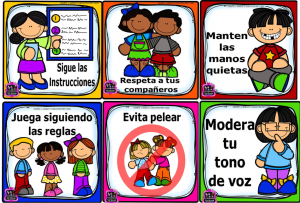 Yoyo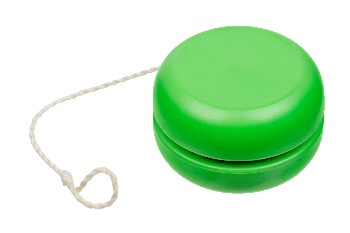 Yanbal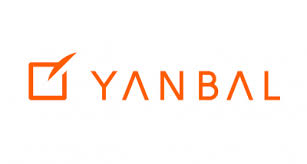 Tocaya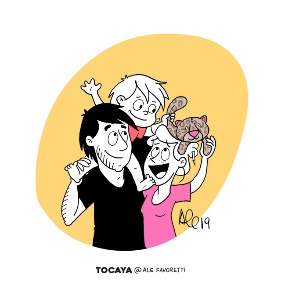 Rayo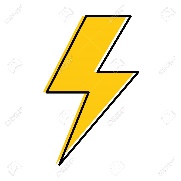 Maya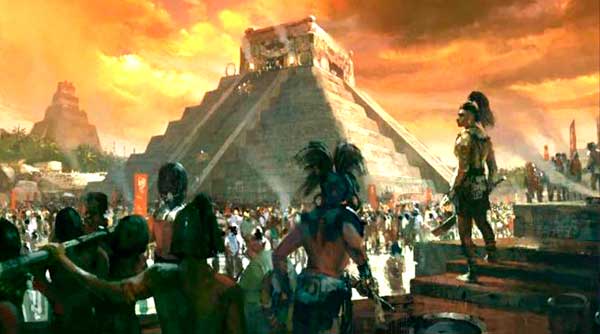 Playa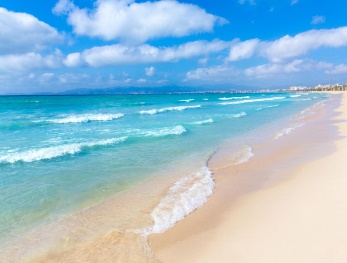 Desmayar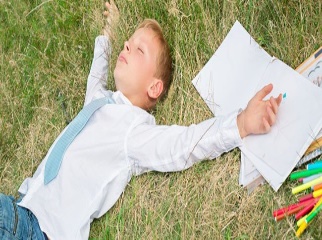 Yanina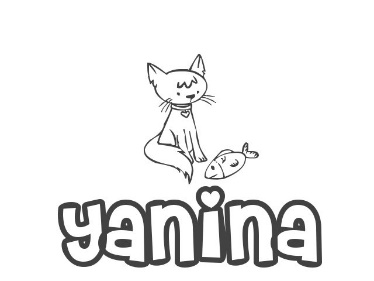 Apoyar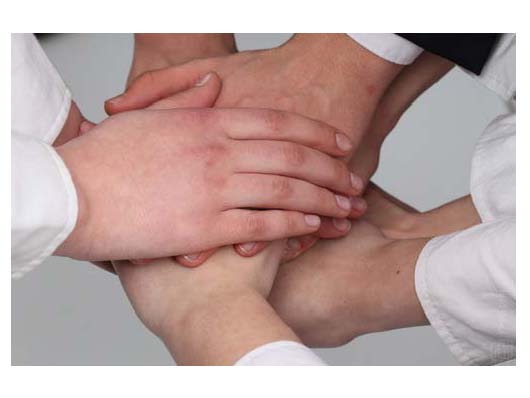 Yenar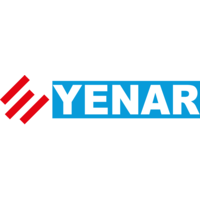 Papayo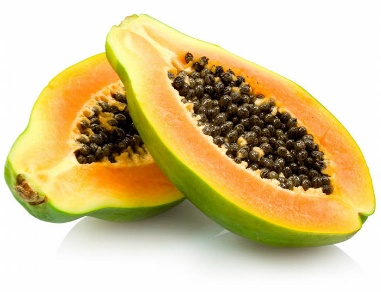 Imalaya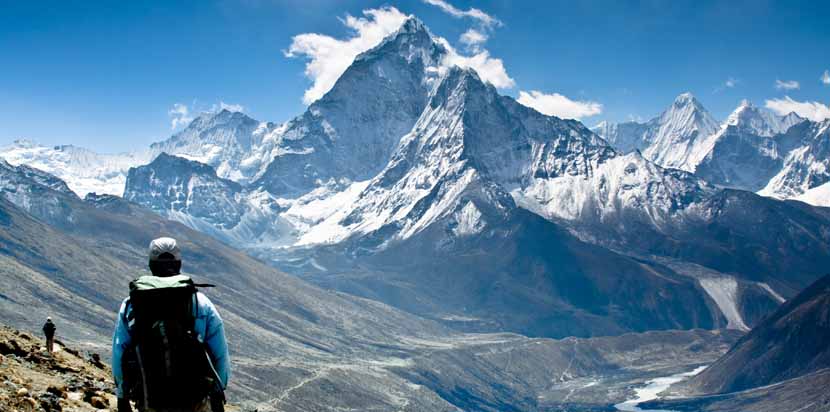 Popeye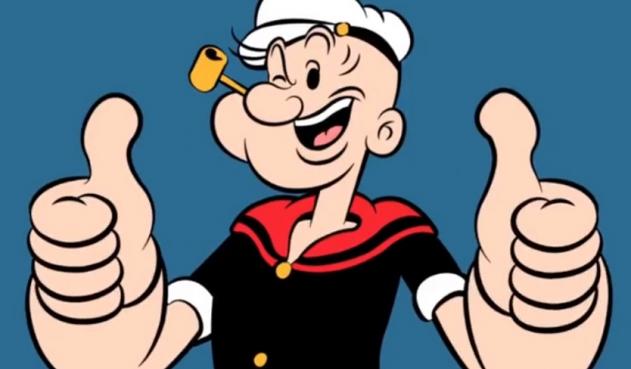 Yeso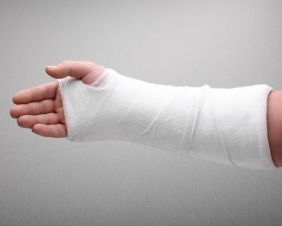 Yen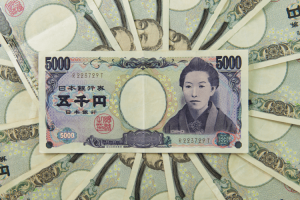 Inyección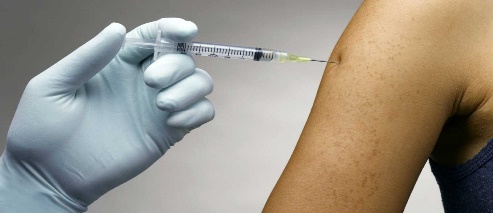 Yegua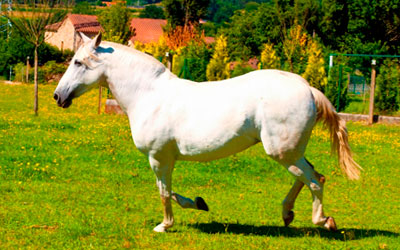 Reyes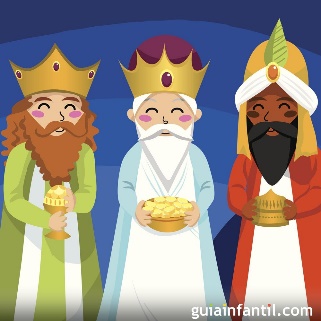 Yayita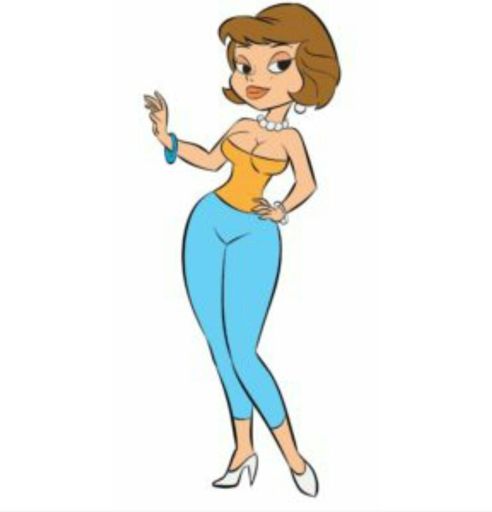 Rayito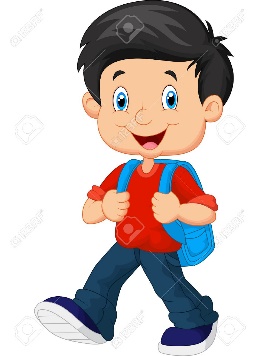 Dayanaro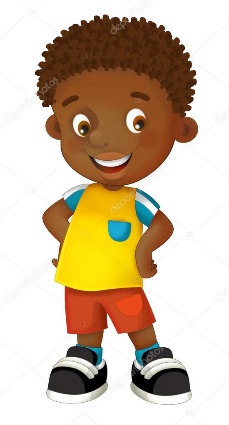                Broya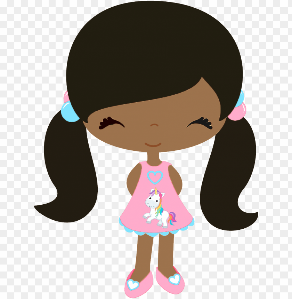 Llama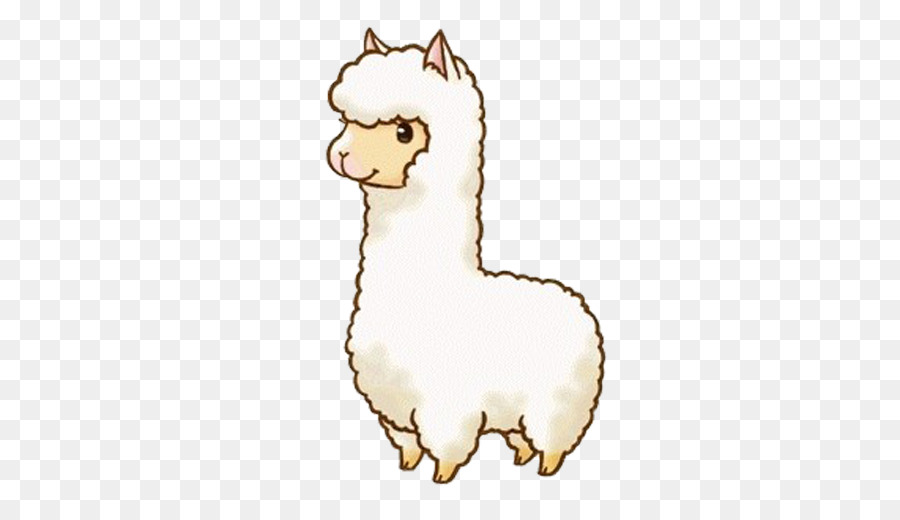 Anillo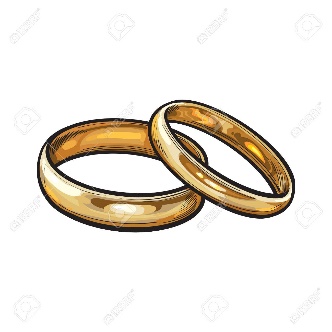 Pollito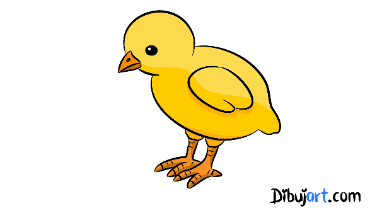             Llanta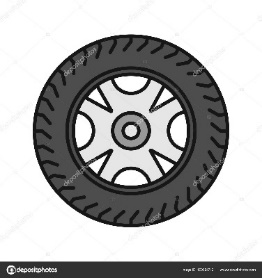             Llanto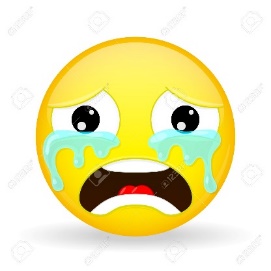 Ardilla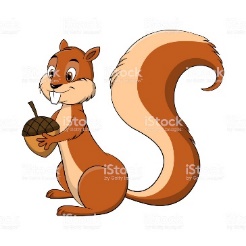 Pollo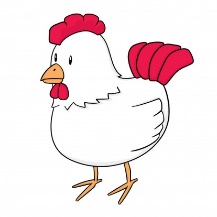 Estrella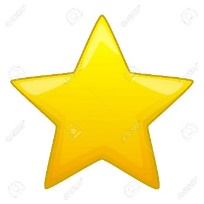 Llama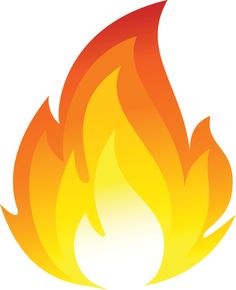 Rodillo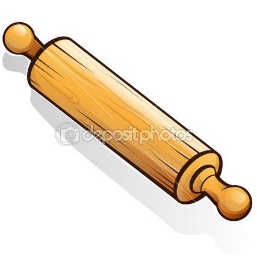 Rodilla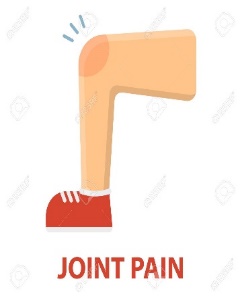 Talla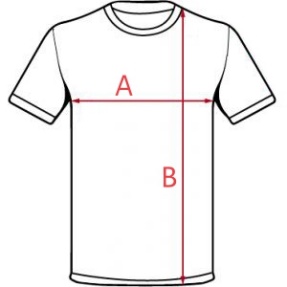 Llamada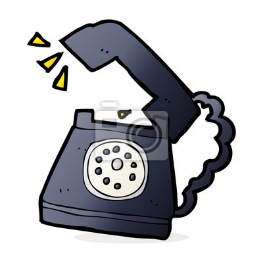 Pillo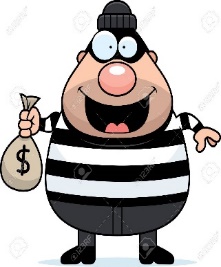 Llanto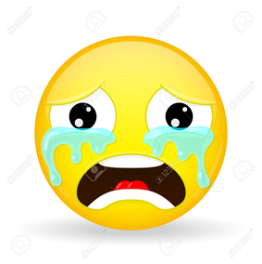 Pan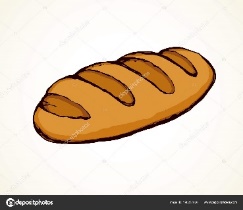 Panadero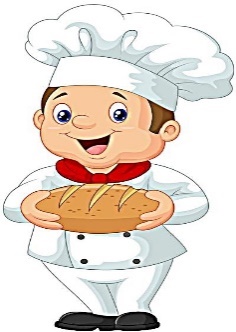 Panadería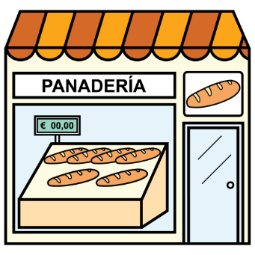   Pancito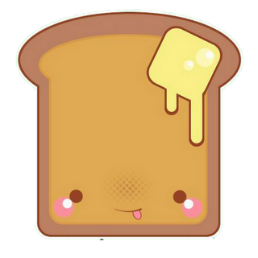               Fruta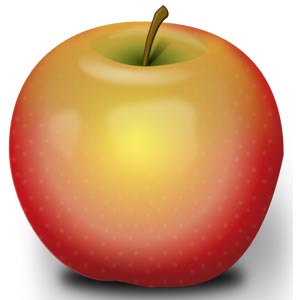             Frutería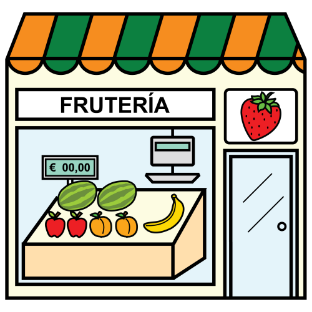            Frutita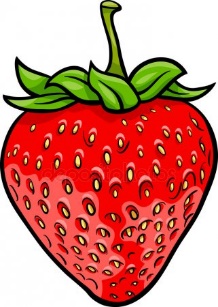             Perro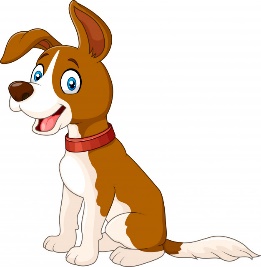 Perrero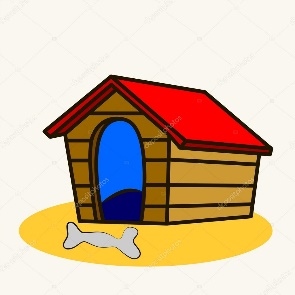 Perreria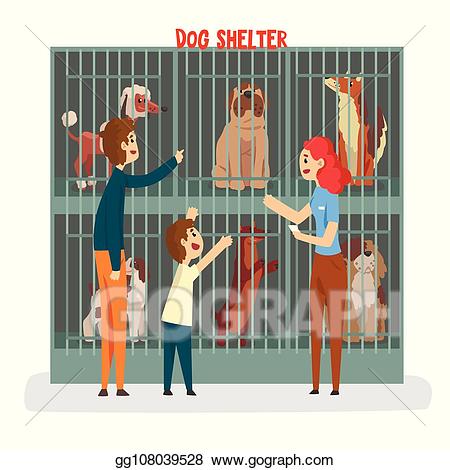            Perrito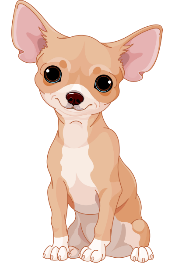              Libro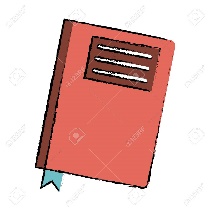              Librero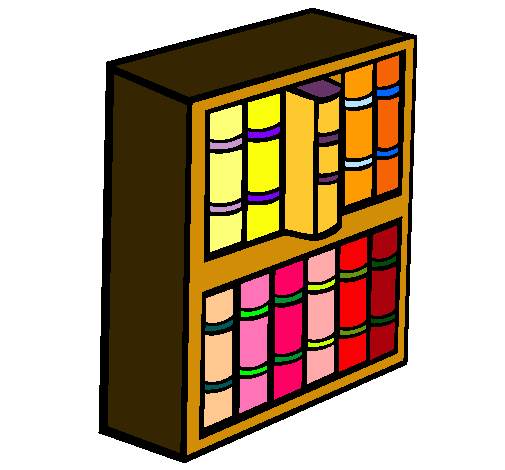              Librería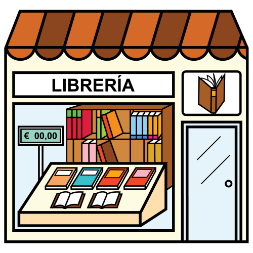             Librito 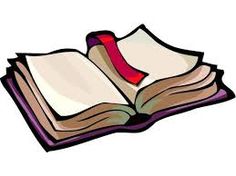 